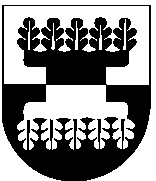 ŠILALĖS RAJONO SAVIVALDYBĖS ADMINISTRACIJOSDIREKTORIUS2013 m. kovo 5 d. Nr. DĮV-312ŠilalėVadovaudamasis Lietuvos Respublikos vietos savivaldos įstatymo (Žin., 1994, Nr.55-1049; 2008, Nr.113-4290) 29 straipsnio 8 dalies 2 punktu, Lietuvos Respublikos civilinės saugos įstatymo (Žin., 1998, Nr.115-3230, 2009, Nr. 159-7207) 14 straipsnio 10 ir 16 punktais ir Lietuvos Respublikos Vyriausybės 2010 m. birželio 7 d. nutarimu Nr.718 patvirtinto Civilinės saugos mokymo tvarkos aprašo (Žin., 2010, Nr.69-3443) 34 punktu:T v i r t i n u Šilalės rajono savivaldybės gyventojų civilinės saugos 2013 m. švietimo renginių grafiką (pridedama).P r i p a ž į s t u netekusiu galios 2012 m. balandžio 25 d. Šilalės rajono savivaldybės administracijos direktoriaus įsakymą Nr. DĮV-1291 „Dėl Šilalės rajono savivaldybės gyventojų civilinės saugos 2012 m. švietimo renginių grafiko patvirtinimo“.Paskelbti šį įsakymą Šilalės rajono savivaldybės tinklalapyje www.silale.lt.Šis Įsakymas gali būti skundžiamas Lietuvos Respublikos administracinių bylų teisenos įstatymo nustatyta tvarka.Direktorius					                Valdemaras JasevičiusĮSAKYMASDĖL ŠILALĖS RAJONO SAVIVALDYBĖS GYVENTOJŲ CIVILINĖS SAUGOS 2013 M. ŠVIETIMO RENGINIŲ GRAFIKO PATVIRTINIMO